О Т К Р Ы Т О Е    А К Ц И О Н Е Р Н О Е     О Б Щ Е С Т В О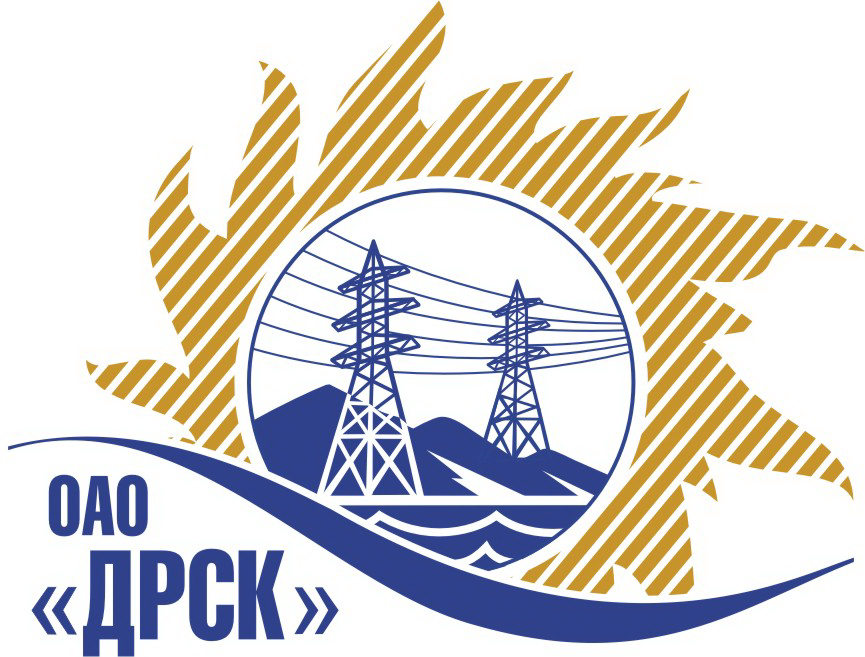 Протокол заседания  Закупочной комиссии по вскрытию конвертов поступивших на запрос предложений № 02-02-639 от 14.05.2012 г.Предмет закупки:«Проектирование и строительство ВЛ-0,4 кВ, ВЛ-10кВ, КТП-10/0,4кВ с. Перевозное» для нужд филиала ОАО «ДРСК» - «Приморские электрические сетиЗакупка № 766 раздел 4.1.Плановая стоимость 9 691 000,00 рублей  без учета НДС.Присутствовали:Заместитель председателя:Тищенко Е.Н. – директор по инвестициям  ОАО «ДРСК».Члены комиссии:Коржов С.А. – директор по МТО  ОАО «ДРСК».Моторина О.А. – начальник ОКЗ  ОАО «ДРСК»;Ответственный секретарь Закупочной комиссии: Бражников Д.С. – инженер ОКЗ ОАО «ДРСК»;Вопросы заседания Закупочной комиссии:В ходе проведения ОЗП было получено 5 предложений. Вскрытие конвертов было осуществлено в 15 часов 00 минут 28 мая .В конвертах представлены   заявки следующих Участников ОЗП:Решили:Утвердить протокол заседания Закупочной комиссии по вскрытию поступивших на ОЗП конвертов.Результаты голосования:Подписи членов Закупочной комиссии:ДАЛЬНЕВОСТОЧНАЯ РАСПРЕДЕЛИТЕЛЬНАЯ СЕТЕВАЯ КОМПАНИЯУл.Шевченко, 28,   г.Благовещенск,  675000,     РоссияТел: (4162) 397-359; Тел/факс (4162) 397-200, 397-436Телетайп    154147 «МАРС»;         E-mail: doc@drsk.ruОКПО 78900638,    ОГРН  1052800111308,   ИНН/КПП  2801108200/280101001№ 29.05.2012№Наименование Участника ОЗПОбщая цена заявки на участие в торгах1ООО «Уссурэлектромонтаж»3 769 814,42 руб. без учета НДС 2ОАО «Востоксельэлектросетьстрой»3 563 399,19  руб. без учета НДС3ОАО «Дальэнергоремонт»2 567 289,93 руб. без учета НДС4ООО «Тесла»3 984 893,03руб. без учета НДС5ООО «Энергоремонт»5 578 574,00 руб. без учета НДС«ЗA»:____«ПРОТИВ»:____ВОЗДЕРЖАЛИСЬ:Нет.ОСОБЫЕ МНЕНИЯ: Нет.Заместитель председателя:Тищенко Е.Н. – директор по инвестициям  ОАО «ДРСК»______________________________Члены Закупочной комиссии:Коржов С.А. –  директор по МТО ОАО «ДРСК»______________________________Моторина О.А. –  начальник ОКЗ ОАО «ДРСК»______________________________Ответственный секретарь Закупочной комиссии: Бражников Д.С. - инженер ОКЗ ОАО «ДРСК».______________________________